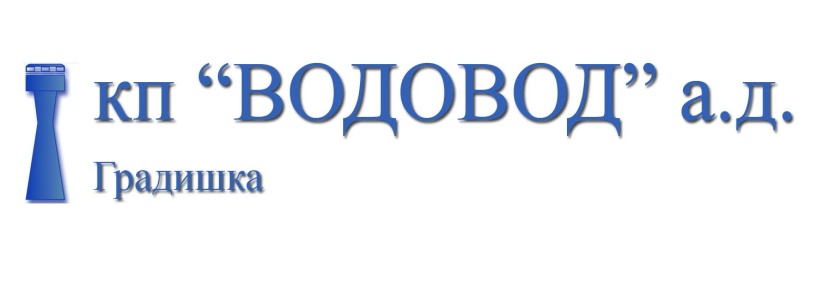 ИНФОРМАЦИЈА О ПОСЛОВАЊУ за 2022. годинуГрадишка, мај 2023.САДРЖАЈОСНОВНИ ПОДАЦИ	3ПРАВНИ СТАТУС И ДЈЕЛАТНОСТ ПРЕДУЗЕЋА	4МАТЕРИЈАЛНИ РЕСУРСИ	5ВОДОСНАБДИЈЕВАЊЕ	5КАНАЛИЗАЦИОНИ СИСТЕМ	7ДИСТРИБУЦИЈА ВОДЕ КОРИСНИЦИМА И УСЛУГЕ ОДВОДЊЕ ОТПАДНИХ ВОДА	9ФИНАНСИЈСКИ ПОКАЗАТЕЉИ ПО ЗАВРШНОМ РАЧУНУ ЗА 2022.годину	10ОСТВАРЕЊЕ ИНВЕСТИЦИОНИХ УЛАГАЊА	12ОСТВАРЕЊЕ ПЛАНА ЗА 2022.годину	12ЦИЉНЕ ВРИЈЕДНОСТИ ПОКАЗАТЕЉА ПОСЛОВАЊА	12ПРОБЛЕМИ У РАДУ И ПРИЈЕДЛОГ МЈЕРА ЗА ПОБОЉШАЊЕ РАДА	15АКЦИОНИ ПЛАНОВИ	16Оперативно управљање и управљање неприходованом водом	16Управљање имовином	16Финансијско управљање	16Организација и запосленици	16Капитални инфраструктурни пројекти	17ЗАКЉУЧАК	18ОСНОВНИ ПОДАЦИЗа настанак предузећа се узима 28.12.1973. године, када је одлуком Скупштине општине Градишка основано предузеће под називом Радна организација за комуналне дјелатности „Нови град", издвајањем из грађевинског предузећа „Јединство".Предузеће је тада комуналну дјелатност обављало у оквиру три радне јединице: „Водовод и канализација", „Хигијена" и „Секундарне сировине".Од тада до данас предузеће је доживјело више промјена облика организовања те измјена у регистрацији дјелатности, али је задржало континуитет основне дјелатности предузећа.Од 01.01.2001.године организацијом три нова предузећа, а на основу раније подјеле по радним јединицама, предузеће је почело самостално да функционише под називом Основно државно комунално предузеће „Водовод и канализација Градишка".Дана 09.04.2009.године, предузеће мијења правну форме (облик организовања) у акционарско друштво у добија назив Комунално предузеће „Водовод" а.д. Градишка под којим и данас послује.Директор предузећа: Сандро Зеничанин, именован од стране Надзорног одбора 01.01.2023. године.Надзорни одбор: именован 20.07.2020. године, броји три члана и то: Бранка Трнинић предсједник, Зоран Јовић члан и Немања Шмитран, чланАдреса: Козарских бригада 36а, 78 400 ГрадишкаОблик организовања: акционарско друштво2. ПРАВНИ СТАТУС И ДЈЕЛАТНОСТ ПРЕДУЗЕЋА2.1. ДЈЕЛАТНОСТ ПРЕДУЗЕЋА36.00 Прикупљање, пречишчћавање и снабдијевање водом.2.2. ПРАВНИ СТАТУС И ВЛАСНИЧКА СТРУКТУРАПравни статус предузећа je: Акционарско друштвоВласничка структура предузећа је:Град Градишка (62.56 %)ПРЕФ а.д. Бања Лука (9.62 %)Фонд за реституцију РС Бања Лука (4.81 %)Остали акционари (23.01 %)2.3. БРОЈ И СТРУКТУРА ЗАПОСЛЕНИХТабела 1: Квалификациона структура радника у 2022. годиниПрема захтјевима Пројекта општинског и економског управљања (MEG) у којем учествује ово предузеће, број запослених треба ускладити са увојеним стандардима, гдје се примјењује План дугорочне рационализације запослених у КП "Водовод" а.д. Градишка.3.МАТЕРИЈАЛНИ РЕСУРСИ3.1. ВОДОСНАБДИЈЕВАЊЕВодоводни систем града Градишка је конципиран тако да се са водоизворишта „Жеравица“ експлоатацијом подземне воде из бунара и путем водоторња питка вода дистрибуише потрошачима у првој висинској зони (градско урбано подручје и приградска насеља) те даље путем пумпних станица и резервоара ка потрошачима у I, II и IV висинској зони. Тренутни капацитет водоизворишта је око 390l/s.Водоводна мрежа покрива већи дио града, и то градску урбану зону и насеља Козинци, Бок Јанковац, Мачковац, Крушкик, Горња Чатрња, Доња Чатрња, Буковац, Церовљани, Кијевци, Лужани, Драгељи, Жеравица, Липовача, Брестовчина, Ламинци Брезици, Ламинци Сређани, Дубраве, Ровине, Нова Топола, Крајишник, Душаново, Врбашка, Бистрица, Јелићи, Требовљани, Милошево Брдо, Гашница, Д. Подградци, Г. Подградци, Лисковац, Јабланица, Сјеверовци, Машићи, Шашкиновци, Д. Јурковица, С. Јурковица, Г. Јурковица, Трновац, Самарџије, Турјак, Грбавци, Ћелиновац, Миљевићи, Јазовац, Бијаковац, Раковица, Совјак и Орахова.Број прикључака на водоводној мрежи је на крају 2022. године је 18.259, а приближан број становника који конзумира питку воду је око 48.000.У току 2022.године изграђено је око 22 km водоводне мреже у МЗ Машићи, Турјак, Врбашка, Мачковац, Берек и Лужани. Исто тако, на основу завршене хидрауличке студије водоводног система, радило се на пројектовању водоводне мреже и пратећих објеката за преостали дио територије града гдје поменута инфраструктура тренутно не постоји те пројектна документација за адаптацију система у оним сегментима гдје је студија показала да су тренутно слабе тачке.Од 2017. па до 2022. године можемо истаћи да је израђена студија изводљивости, хидраулички модел те сви идејни и главни пројекти за развој водоводне мреже на цјелокупној територији града Градишка.Табела 2: Структура водоводног система града ГрадишкаУ току 2022. године радило се и на наставку смањења физичких и комерцијалних губитака на водоводном систему.Табела 3: Неприходована вода 2022. годинаГубици у 2022. години износе 41,21% просјек, а по кварталима су се кретали од 48,20 % у 1. кварталу до 35.00 % у 4. кварталу. Наведено је постигнуто успостављањем тзв. DMA (мјерних зона) на цјелокупном водоводном систему и активном детекцијом губитака на истом те набавком опреме за откривање микролокација кварова (реализација гранта Владе Јапана у вриједности 120.000,00КМ). Битно је напоменути да се континуирано ради на смањењу неприходоване воде и побољшање услова водоснабдијевања.	3.2. КАНАЛИЗАЦИОНИ СИСТЕМ Градским канализационим системом покривен је простор ужег градског подручја и приградских насеља Жеравица, Липовача, Сточна пијаца, дио насеља Крушкик и дио насеља Бок Јанковац. Реципијент отпадних и оборинских вода је ријека Сава, а увођење канализационих вода у реципијент се углавном обавља гравитационо (за градско подручје), и препумпним станицама (за приградска насеља) низводно од градског средишта. Садашњи градски систем за одвођење отпадних и оборинских вода се састоји од око 30,5 km бетонских и азбест-цементних цјевовода профила 200 до 900 mm и 21,5 km полиестерских и PVC цјевовода профила 300 до 700mm те 14 пумпних станица (двије на главном ободном цјевоводу, 11 на секундарним цјевоводима  и Пумпном станицом "Кеј").Од осталих насеља на подручју општине, активности око самосталног рјешавања одвођења отпадних вода вршене су само за насеље Орахова. Овај пројекат је од прије неколико година реализован и систем је у функцији.Дужина канализационе мреже на подручју града Градишка је 52.000m. На систем канализационе мреже је прикључено укупно 6.447 домаћинстава и привредних субјеката. Број становника који се тренутно користи канализационим системом јеоко 17.000.Табела 4: Структура канализационог система града ГрадишкаШто се тиче канализационог система, у 2022. години настављена је реализација пројекта "Сакупљање и пречишћавање отпадних вода Градишке" у сарадњи са партнерима из KfW-a (њемачком развојном банком) те SECO-а (швајцарским секретаријатом за економске послове). Наведеним пројектом предвиђено је да се изврши рехабилитација постојећег градског канализационог система, изградња секундарних колектора на подручју приградских насеља са приоритетом на насеља у водозаштитним зонама изворишта „Жеравица“.Такође, предвиђена је и изградња преливне грађевина на локалитету ПС „Кеј“, канализациони колектор до локације за предвиђени градски пречистач отпадних вода (ППОВ) те 1. фаза изграње истог за капацитет 22.000 ЕС (еквивалентних становника). Уз све то, планирана је и набавка специјалног возила за одржавање канализационог система те возило са опремом за CCTV инспекцију колектора како бисмо на најбољи могући начин управљали и одржавали систем одводње отпадних вода за дужи временски период.За наведени пројекатизрађена је сва потребна техничка документација и израђени су тендери за избор извођача ППОВ-а и проширење канализационе мреже на приградска насеља. Очекивани наставак пројектних активности се очекује у току 2023. године.На крају, евидентно је да се у току 2022. године активно радило на системском рјешавању проблематике комуналне инфраструктуре (како водоводне тако и канализационе), чиме би се наведене услуге подигле на виши ниво те створили сви предуслови за ширење исте на цјелокупну територију наше локалне заједнице, а све у циљу обезбјеђења веће привредне активности и живота на подручју града Градишка.4. ДИСТРИБУЦИЈА ВОДЕ КОРИСНИЦИМА И УСЛУГЕ ОДВОДЊЕ ОТПАДНИХ   ВОДАТабела 5: Продаја воде по категоријама потрошачаУ 2022. години је испоручено потрошачима 1.904.771m³ воде и у односу на претходну годину дистрибуција воде је повећана за 43.762 m³ или 2%. Табела 6: Услуге одводње отпадних вода по категоријама потрошачаУ 2022. години је извршена услуга одводње отпадних вода од 718.476 m³ и у односу на претходну годину услуга је повећана за 11.704 m³ или 2%.  Табела 7: Евиденција потрошача воде по категоријамаУ 2022. години број корисника на водоводној мрежи се повећао за 323 или 2%.Табела 8: Евиденција корисника услугаодводње отпадних вода по категоријамаУ 2022 год.број корисника услуга одводње отпадних вода се повећао за 94 или 1%.5. ФИНАНСИЈСКИ ПОКАЗАТЕЉИ ПО ЗАВРШНОМ РАЧУНУ ЗА 2022. ГОДИНУКП„Водовод“ а.д. Градишка, у периоду од 01.01-31.12.2022. године је пословао са добитком у износу од 290.385 КМ, односно нето добитком од 250.366 КМ.Укупан приход и добици....................................................... 4.949.982 КМУкупан расход  ....................................................................... 4.659.597 КМ_____________________________________________________________________Бруто добитак............................................................................ 290.385 КМУкупан приход и добици у 2022. години су остварени у износу од 4.949.982 КМ и за 7% је већи у односу на исти период претходне године.Табела 9: Остварење укупних прихода Од укупно остварених прихода, приходи од воде и канализације износе 3.132.028 КМ, што чини 63% укупних прихода, а остали пословни приходи износе 1.419.288 КМ или 29% укупних прихода. Приходи од испоруке водеи услуга одводње отпадних вода становништву износе 2.390.114КМ, правним лицима 590.460КМ, a занатским радњама 151.455КМ.Укупни приходи „Водовод“ а.д. Градишка остварени у 2022. години су за 7% већи од укупних прихода остварених у 2021. години.Табела 10: Остварење укупних расходаУ укупним расходима, пословни расходи износе 4.420.784 КМ или 95% и у односу на претходну годину повећани су за 6%. Укупни расходи су за 6% већи од расхода из претходне године. Табела 11: Остварење биланса стања6. ОСТВАРЕЊЕ ИНВЕСТИЦИОНИХ УЛАГАЊАУ 2021. години су извршена инвестициона улагања у износу од216.104 KM, а у 2022.225.823 КМиз средстава амортизације.У 2022. години из наведених средстава су вршена улагања у инвестиционо одржавање, реконструкцију и изградњу водоводне и канализационе мреже те набавкуопреме.7. ОСТВАРЕЊЕ ПЛАНА ЗА 2022. ГОДИНУТабела 12: Остварења основних елемената планаУкупни приходи и расходи већи су за 14% од планираних, а бруто добитак за 8%, међутим сваке године се врше исправке и отписи потраживања од купаца што ствара високе остале расходе и смањује добитак. У 2022. години су остварени расходи по основу исправке вриједности и отписа потраживања у износу од 230.663 КМ.8. ЦИЉНЕ ВРИЈЕДНОСТИ ПОКАЗАТЕЉА ПОСЛОВАЊАУ наредном петогодишњем пословању се планира повећање покривености услугама водоснадбијевања и одводње отпадних вода, смањење губитака воде, повећање наплате, реконструкија и инвестиционо одржавање водовода и канализације и унапређење оперативног и финансијског управљања. Планирани индикатори успјешности су дати по годинама у наредној табели: Табела 13: Циљне вриједности за КП „Водовод“ а.д. Градишка (2023-2025)9. ПРОБЛЕМИ У РАДУ И ПРИЈЕДЛОГ МЈЕРА ЗА ПОБОЉШАЊЕ РАДАДовољна количина квалитетне воде за пиће, могућности учешћа предузећа у пројектима националног и међународног карактера, могућности учешћа Града и других субјеката у финансирању пројеката, поред осталог омогућују отклањање слабости и проблема у раду предузећа.Унутрашњи проблеми и слабости су везани за постојеће лоше стање одређених цјевовода, још увијек висок ниво губитака воде те слаба оспособљеност појединих запослених за ефикасан рад. Проблеми изван предузећа су такође присутни, а то је слаба платежна способност одређених категорија корисника, неизвјесност судских извршења над извршиоцима – дужницима.У наредној табели су представљени приоритети за осигурање одрживости предузећа, и то: Табела 14: Приоритети и потребе за осигурање одрживости10. АКЦИОНИ ПЛАНОВИ10.1 Оперативно управљање и управљање неприходованом водомУ области оперативног управљања потребно је дефинисати читање водомјера код зграда колективног становања, обезбиједити активну комуникацију са потрошачима путем бесплатног "Call" центра, благовремено опомињати и искључивати потрошаче-дужнике, контролисати очитање водомјера и кориштење воде и обновити уговоре са потрошачима.За остварење ових активности потребни су људски, материјални и финансијски ресурси, а очекивани резултати су повећање наплате, смањење трошкова, смањење неприходоване воде и побољшање услуга. 10.2 Управљање имовиномУ области управљања имовином неопходно је извршити потпуну идентификацију по амортизационим групама, процијенити њену вриједност, распоредити трошкове инвестиционог и текућег одржавања, носиоце трошкова, одредити приоритете одржавања у сврху чувања имовине и ефикаснијег и ефективнијег кориштења исте. 10.3 Финансијско управљањеУ области финансијског управљања неопходно је детаљно извршити евидентирање трошкова по мјестима њиховог настанка, прихода по носиоцима, купаца и добављача по роковима и детаљно планирање и извјештавање. Све наведено требало би обезбиједити оптимизацију новчаних токова у наредном периоду.10.4 Организација и запосленициKада се говори о мјерењу успјешности предузећа, осим на финансијске показатеље успјешности пословања, првенствено се мисли и на успјешност људскихресурса који уједно представљају и најважнији фактор предузећа о којем увелико овиси и пословни успјех. Природа предузећа је орјентисаност на одрживо и ефикасно пословање, а како су запосленици ти који својим ангажманом и радом доприносе позитивном или негативном тренду пословања предузећа, фокус би требао бити усмјерен управо на њих, односно на њихове радне перформансе, искуство, знања, вјештине и остало. Из тог разлога је мјерење успјешности рада запосленика веома важно јер управи предузећа даје информацију о људским потенцијалима којима располажу. При том, мјерење успјешности мора бити што је могуће објективније како би се могло наградити оне запосленике који својим радом доприносе успјеху предузећа, али и супротно томе, да се укаже на потребне корекције у вредновању и ако је потребно санкционисању оних запосленика који својим радом нису задовољили и нису достигли жељене резлтате или су своје обавезе извршавали неодговорно на штету предузећа. У том смислу у наредном периоду је потребно извршити дефинисање свих радних задатака запослених са детаљним описимапослова и систематизације, затим израду организације и правилника из области рада, вредновање запослених по њиховом радном учинку, усклађивање броја запослених у петогодишњем периоду. Овај процес је у току и примјењује се од јануара 2021. године. Поред свега, потребно је повећати и активности на едукацији, обуци и оспособљавању радника.10.5 Капитални инфраструктурни пројектиТабела 15: План инвестиција11. ЗАКЉУЧАКПоред  наведеног, у наредном периоду ће се кроз планирање дефинисати  проблеми у пословању, дефинисати активности побољшања са носиоцима одговорности и описаним и квантификованим резултатима, као и потребним ресурсима који ће се кориситити.За све ово потребни су добро обучени радници, а за обуку истих постоје могућности и средстава у оквиру MEG пројекта који води UNDP те других међународних организација као што су GIZ, SDC, IAWD и други. Само радници са додатним и специјализованим знањима могу донијети промјене у раду, побољшати резултате рада и ефикасно кориштење ресурса, а све у сврху боље услуге и задовољства корисника.На крају, евидентно је да се у току 2022. године активно радило на системском рјешавању проблематике комуналне инфраструктуре (како водоводне тако и канализационе), чиме би се наведене услуге подигле на виши ниво те створили сви предуслови за ширење исте на цјелокупну територију наше локалне заједнице, а све у циљу обезбјеђења веће привредне активности и живота на подручју града Градишка.			2022			2022			2022			2022Квалификациона структураЖенеМушкарциБрој радникаНК156КВ13031ССС8917ВКВ-55ВШС/ВСС - 180 ЕCТS358ВСС- 240 ЕCТS41115УКУПНО176582Р.бр.ОПИС2020. год.2021. год.2022. год.1Бунарскикапацитети (l/s)3903903902Резервоари (m3)2.4602.6602.6603Водоводна мрежа (m)622.970666.117688.2174Примарнаводоводнамрежа (m)95.76095.76095.7605Секундарнаводоводнамрежа (m)389.210432.357454.4576Преузетаводоводнамрежа (m)138.000138.000138.0007Прикључци (koм)17.59017.92818.259NRWNRWNRW20222022202220222022NRWNRWNRW1. kvartal2. kvartal3. kvartal4. kvartalUkupno1Захваћена водаm3774,075.00852,180.00929,939.45687,015.093,243,209.542Фактурисана водаm3400,993.00474,969.00582,254.00446,555.001,904,771.003Разлика - губициm3373,082.00377,211.00347,685.45240,460.091,338,438.544Разлика - губици%48.20%44.26%37.38%35.00%41.21%5Разлика губитака%-3.26%-6.88%-13.20%Ред.бр.Опис2020.год.2021.год2022.год.1Црпне станице (ком)1112Препумпне станице (ком)1313133Пречистачи (ком)(Пословна зона Нова Топола)1114Канализациона мрежа (m)52.00052.00052.0005Прикључци (ком)6.3086.3526.447Р.бр.Категорија потрошачаИспоручено 2021  (m³)Испоручено 2022  (m³)Index123451Домаћинства1.613.9001.603.746992Правна лица192.040244.5251273Занатске радње55.06956.500103УКУПНО1.861.0091.904.771102Р.бр.Категорија потрошачаИспоручено 2021  (m³)Испоручено 2022  (m³)Index123451Домаћинства557.423546.911982Правна лица110.308129.8501183Занатске радње39.04141.715107УКУПНО706.772718.476102Р.бр.Категорија потрошача20212022Index123451Домаћинства16.74716.8021002Правна лица5837031213Занатске радње606754124УКУПНО17.93618.259102Р.бр.Категорија потрошача20212022Index123451Домаћинства5.4815.5351012Правна лица и занатске радње872912105УКУПНО6.3536.447101Р.бр.Врста прихода20212022Index% учешћа1234561.Приходи од воде и одводње отпадних вода (домаћинства)2.411.6232.390.1149948,412.Приходи од воде и одводње отпадних вода (правна лица)477.906590.46012411,963.Приходи од воде и одводње отпадних вода (занатске радње)142.851151.4551063,074.Остали пословни приходи1.145.0701.419.28812428,75Укупно пословни  приходи4.177.4504.551.31710992,195.Финансијски приходи2.35735.41915030,726.Остали приходи и добици426.532363.246857,107.Укупно финансијски и остали приходи428.889398.665937,818.УКУПНО4.606.3394.949.982107100Р.бр.Врста расхода20212022Index% учешћа1234561.Трошкови материјала233.715294.4861266,322.Енергија и гориво256.583322.8501266,933.Бруто зараде2.354.8932.475.27510553,124.Производне услуге540.335539.80710011,585.Амортизација и трош. резервисања421.277391.529938,406.Нематеријални трошкови359.964396.8371108,527.Пословни расходи4.166.7674.420.78410694,878.Финансијски расходи4.5634.5621000,109.Остали расходи218.835234.2511075,0310.Укупно финанс. и остали расходи223.398238.8131075,1311.Укупно расходи4.390.1654.659.597106100Позиција20212022Index% учешћа12345Стална средства (бруто)30.360.74429.099.39396-Акумлирана амортизација12.914.96312.053.16793-Стална средства (нето)17.445.78117.046.2269889,66Текућа средства1.798.7751.966.56810910,34Готовина580.139993.5451715,23Потраживања1.044.501751.733723,95Залихе материјала72.466132.1921820,70Остала имовина101.66989.098880,47Билансна актива19.244.55619.012.79499100 %Капитал15.074.93115.095.91710079,40Обавезе724.001666.953923,51Резервисања3.445.6243.249.9249417,90Билансна пасива19.244.55619.012.79499100%Р.брЕлементиПланОстварењеIndex123451.Дистрибуција воде (m³)1.883.0001.904.7711012.Услуге канализације (m³)717.000718.4761003.Приход од воде и одводње отпадних вода (КМ)3.099.3633.132.0281014.Укупни приходи (КМ)4.156.0784.720.9671145.Укупни расходи (КМ)4.099.4674.659.5971146.Бруто добитак (КМ)56.61161.3701087.Остали добици (КМ)--229.0158.УКУПНО (КМ)56.611290.385Индикатори успјешностиИсторијскиОстварењеПројекцијаПројекцијаПројекцијаИндикатори успјешности20212022202320242025% покривености услугама водоснабдијевања 9090909394% покривености услугама прикупљања и одводње отпадних вода2929353537% покривености услугама пречишћавања отпадних вода0,00,00,40,40,4Поузданост услуге (сати/дневно)2424242424% неприходоване воде (стварни губици)3837353331% неприходоване воде (привидни губици)44333%неприходоване воде (укупно)4141342928ILI Indeks2,532,602,412,071,93m3 по km цјевовода на сат0,250,220,190,17% покривености водомјерима85,5388,62909596% наплате88105959696# кварови на цијевима/kmдистрибутивне мреже  Енергетска ефикасност kWh/m3 произведене воде# зачепљења на канализацијском систему/km4,203,882,602,452,30% система за оборинске воде00000% мапираног система водоснабдијевања којом КП управља у „помоћној“ књизи сталних средстава100100100100100% мапираног система одводње отпадних вода којом КП управља у „помоћној“ књизи сталних средстава100100100100100% укњижене постојеће инфраструктуре и обрачунате амортизације100100100100100Јед. опер.трошкови  за воду и канализ. (КМ/m3 продате воде) 2,242,322,342,352,35Јед. опер.трошкови  за воду и канализ. (КМ/m3 захваћене воде)1,321,361,371,381,39Јед. опер.трошкови одржавања за услуге пречишћавања отпадних вода (КМ/m3 продане воде)00000Постотак обнове/реконструкције инфраструктуре за снабдијевање питком водом22222Постотак обнове/реконструкције инфраструктуре канализације22222% покривености оперативних трошкова приходима100103104105106Однос текућих средстава и текућих обавеза2,482,952,912,852,90# запосленика/1000 корисника услуга водоснабдијевања и одводње отпадних вода1,551,591,521,511,45Подручје активностиПриоритети и потребеПодручје активностиПриоритети и потребеПерформансе предузећаДефинисати организацију предузећа као финансијски самоодрживу, законски усклађену и прилагођену са уговореним и планираним капиталним инвестицијамаПерформансе запосленикаДефинисати потребна знања и способности запослених и омогућити што брже стицање истихПружање услугаДодатно ширење водоводне и канализационе мреже у складу са усаглашеним плановима ГрадаОперативно управљањеПланирати и контролисати све активности  предузећа у складу са дефинисаним перформансама предузећаУправљање имовиномСву имовину унесену у GIS базу података усагласити са Градом у смислу власништва и процијенити вриједност исте. Управљати имовином на начин доброг домаћина и уз постизање пуне ефикaсности и економичностиОчитање, фактурисање и наплатаДефинисати мјере ефикасније наплате, задуживати зграде (ЗЕВ-ове) гдје станари не плаћају редовно комуналне услуге.Уградња и замјена водомјера , смањење паушалног очитавањаФинансијске перформансеУнаприједити управљање обрачунским центрима у циљу што рационалнијег пословања, задржати досадашње резултате финансијског управљањаСмањење неприходоване водеОткривати цуротине, нелегалне прикључке и брзо отклањати  кварове те додатно  улагати у опрему  за детекцијуКапитална улагањаСанација  водоводне и канализационе мреже, изградња нове инфраструктуре, увођење потпуне аутоматизације, мониторинга и управљања канализационим системом Р.бр.Назив инвестицијеПроцијењена вриједност инвестицијеПочетакКрајИзвор финансирањаОчекивани резултати1Ширење водоводне мреже18.300.000 КМ20232025Град Градишка, Водовод Градишка, Грант средства2500 нових корисника2Ширење канализационе мреже32.000.000 КМ20232025Град Градишка,Водовод Градишка,Грант средства3000 нових корисника3Санација водоводне и канализационе мреже1.550.000 КМ20232025Водовод Градишка, средства амортизацијеСигурније снабдијевање и повећање броја корисника4Изградња соларне електране на водоизворишту Жеравица2.500.000 КМ20232023Грант средстваКориштење обновљивих извора енергије и уштеде у потрошњи електричне енергије